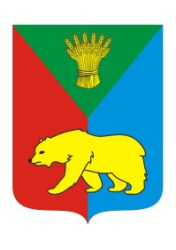 РОССИЙСКАЯ ФЕДЕРАЦИЯИРКУТСКАЯ ОБЛАСТЬ   ИРКУТСКИЙ РАЙОНДумаХомутовского муниципального образованияТретий созыв РешениеОт 30.01.2015 г.                                                                                  №32-150/дспс.ХомутовоО внесении изменений в решениеДумы Хомутовского муниципальногообразования от 26.12.2014года № 31-148/дспВ соответствии со ст.184.1  Бюджетного кодекса РФ, Федерального закона от 06.10.2003 года № 131-ФЗ «Об общих принципах организации местного самоуправлении в Российской Федерации», ст.ст. 6, 35 Устава Хомутовского муниципального образования, Дума Хомутовского муниципального образованияРЕШИЛА:1. Внести в решение Думы Хомутовского муниципального образования от 26.12.2014г. № 31-148/дсп «О бюджете Хомутовского муниципального образования на 2015 год и на плановый период 2016-2017 годы» следующие изменения:1.1. Статью 1 изменить и изложить в следующей редакции:«Статья 1.1. Утвердить основные характеристики бюджета Хомутовского муниципального образования (далее – местный бюджет) на 2015 год:1) общий объем доходов - в сумме  42826,05тыс. руб., в том числе безвозмездные поступления в сумме15572,25 тыс. руб., из них - объем  дотации на выравнивание бюджетной обеспеченности из областного бюджета в сумме  15357,7  тыс. руб., из районного бюджета в сумме  2952,04тыс. руб.; 2) общий объем расходов бюджета Хомутовского муниципального  образования в сумме 51299,3 тыс. руб.;3) размер дефицита местного бюджета в сумме 8473,25 тыс. руб.или 31,1% утвержденного  общего годового объема доходов бюджета Хомутовского муниципального  образования без учета утвержденного объема безвозмездных  поступлений.2. Установить, что превышение дефицита бюджета Хомутовского муниципального образования над ограничениями, установленными статьей 92.1. Бюджетного кодекса Российской Федерации, осуществлено в пределах суммы снижения остатков средств на счетах по учету средств бюджета в объеме 5762,09 тыс. руб.3. Дефицит бюджета без учета суммы, указанной в части 2 настоящей статьи, составит 9,9%.».1.2. Приложения №  1, 7, 9, 11, 13 изложить в новой редакции.Опубликовать данное решение в установленном законом порядке.Контроль за выполнением данного решения возложить на комиссию по бюджету, ценообразованию и социально-экономическому развитию и ресурсообеспечению Думы Хомутовского муниципального образования (Худаков Д.Б.).Глава  Хомутовского муниципального образования	                                             В.М. КолмаченкоПодготовил:Начальник финансового отдела –главный бухгалтер        _________________          З.В. Халяева«___»_________________ 2015г.Зам. главы администрациипо экономике и финансам_________________          А.В. Иваненко«___»_________________ 2015г.